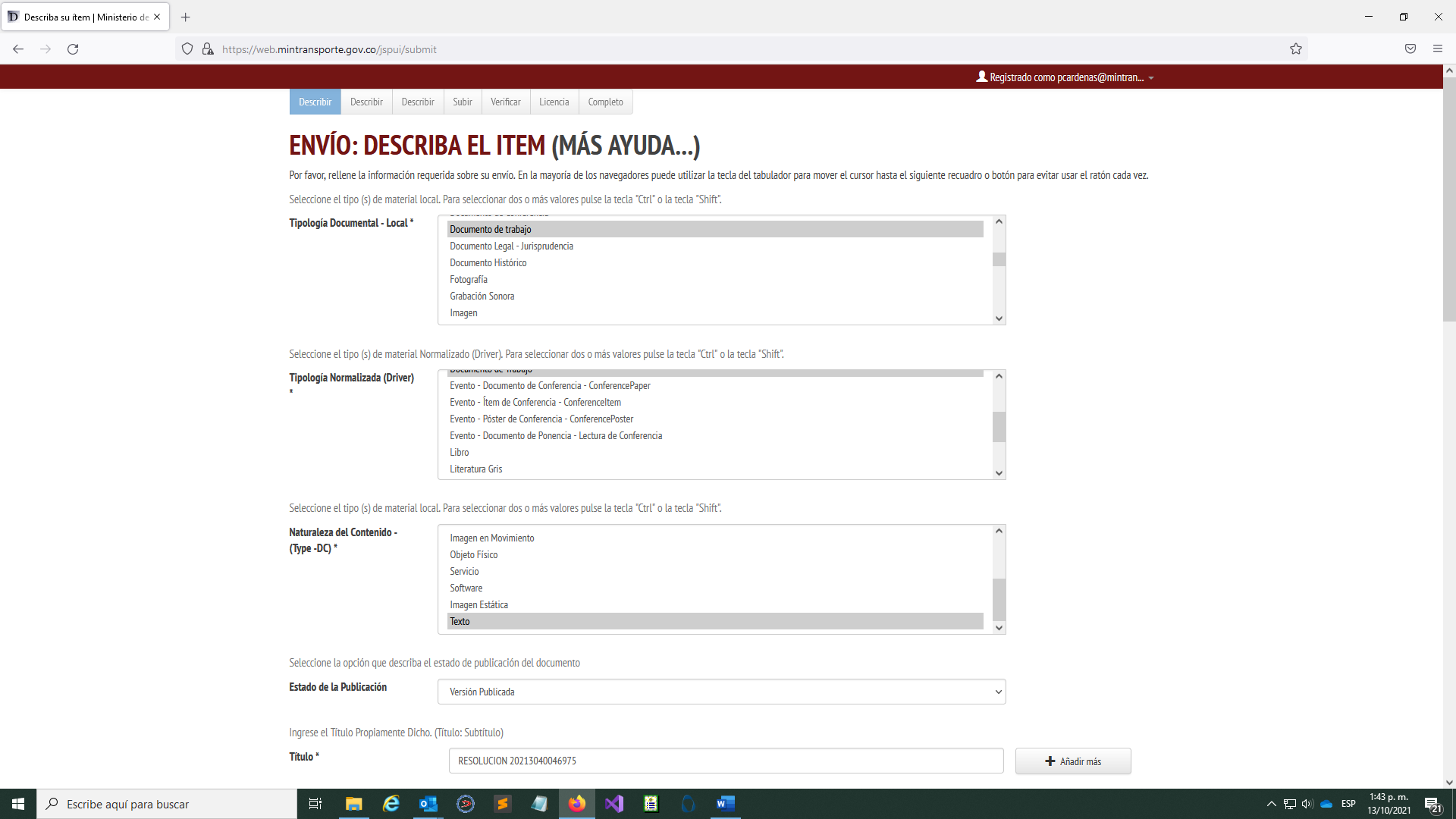 SCREEN 1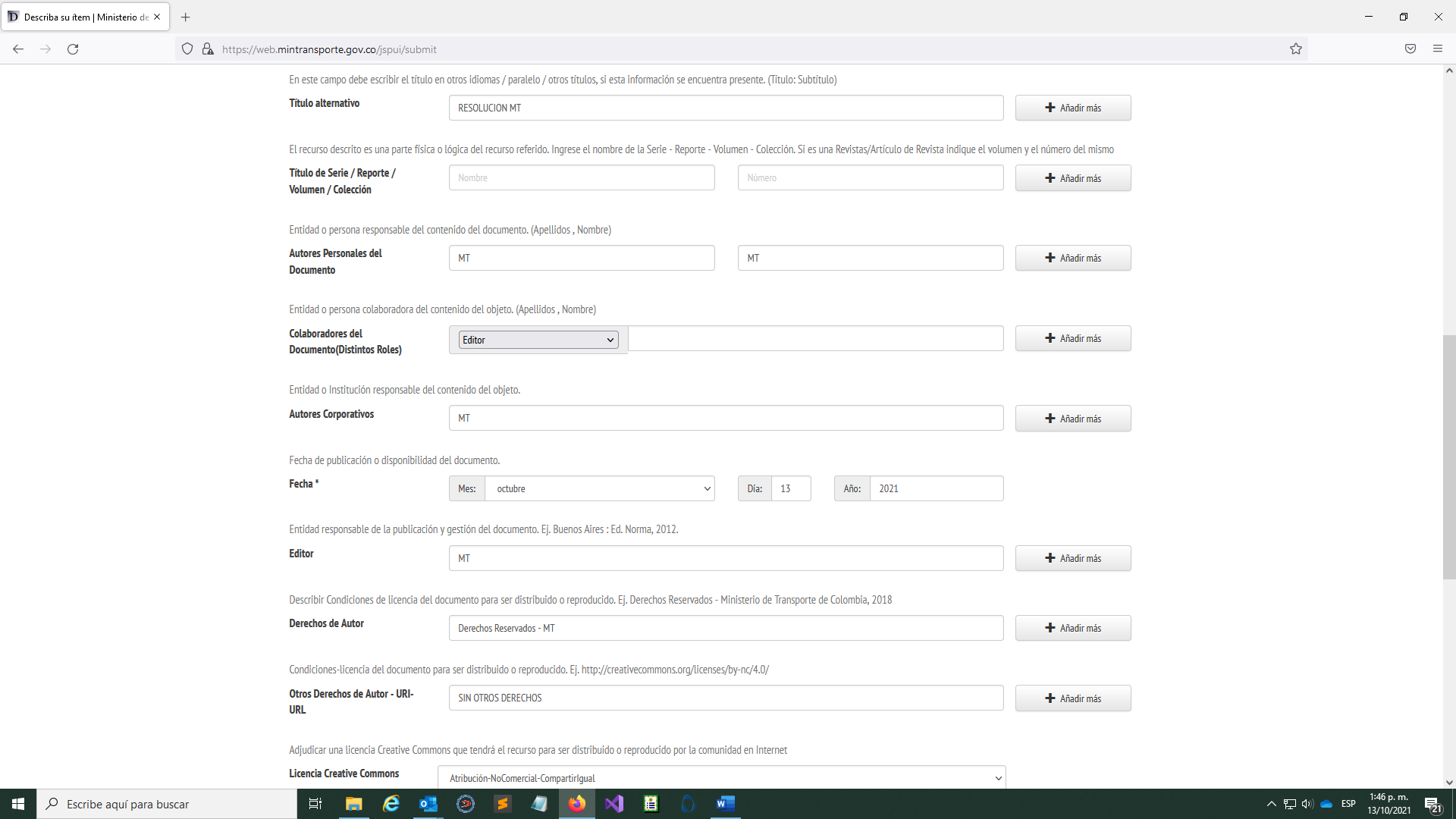 SCREEN TWO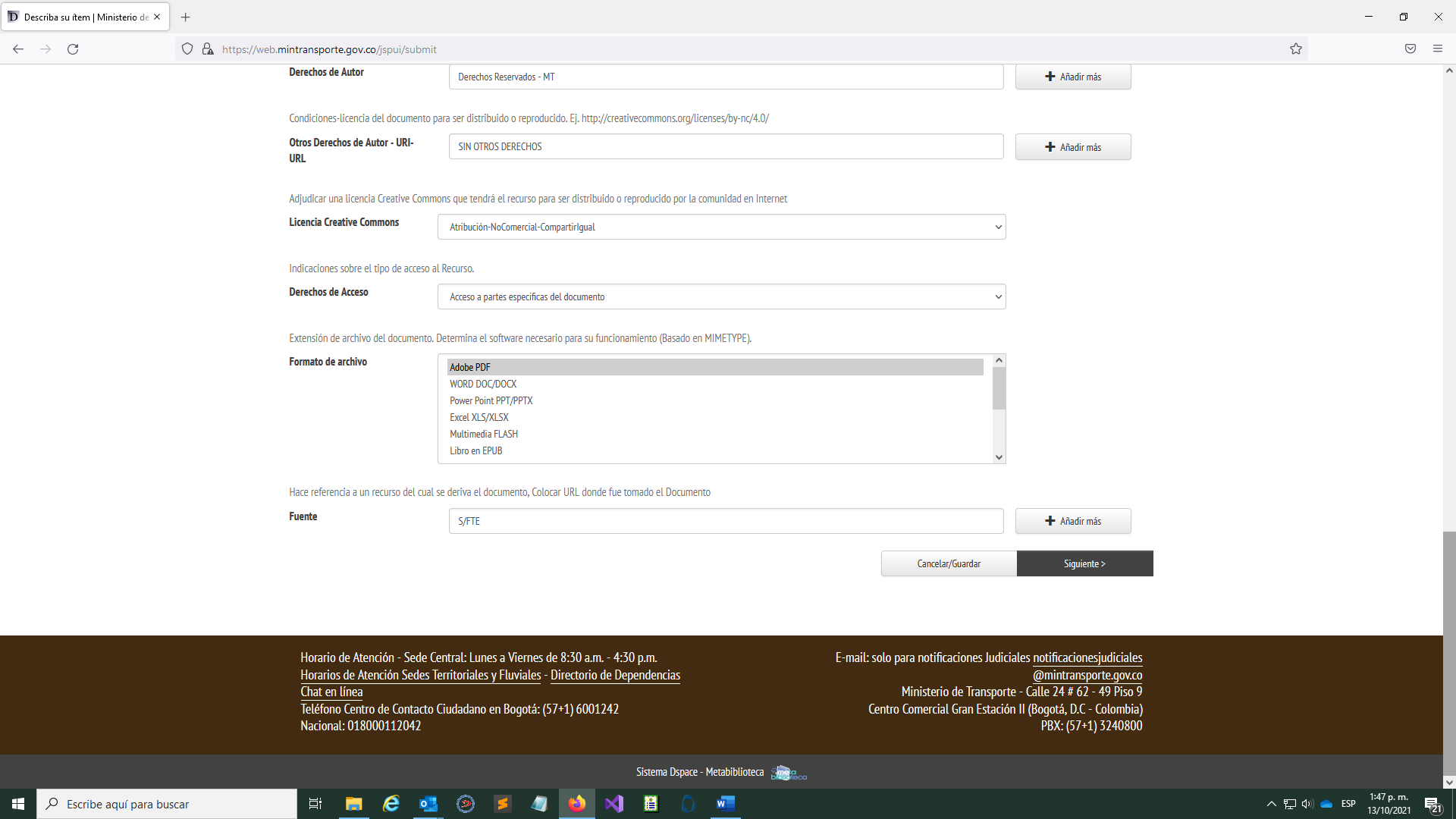 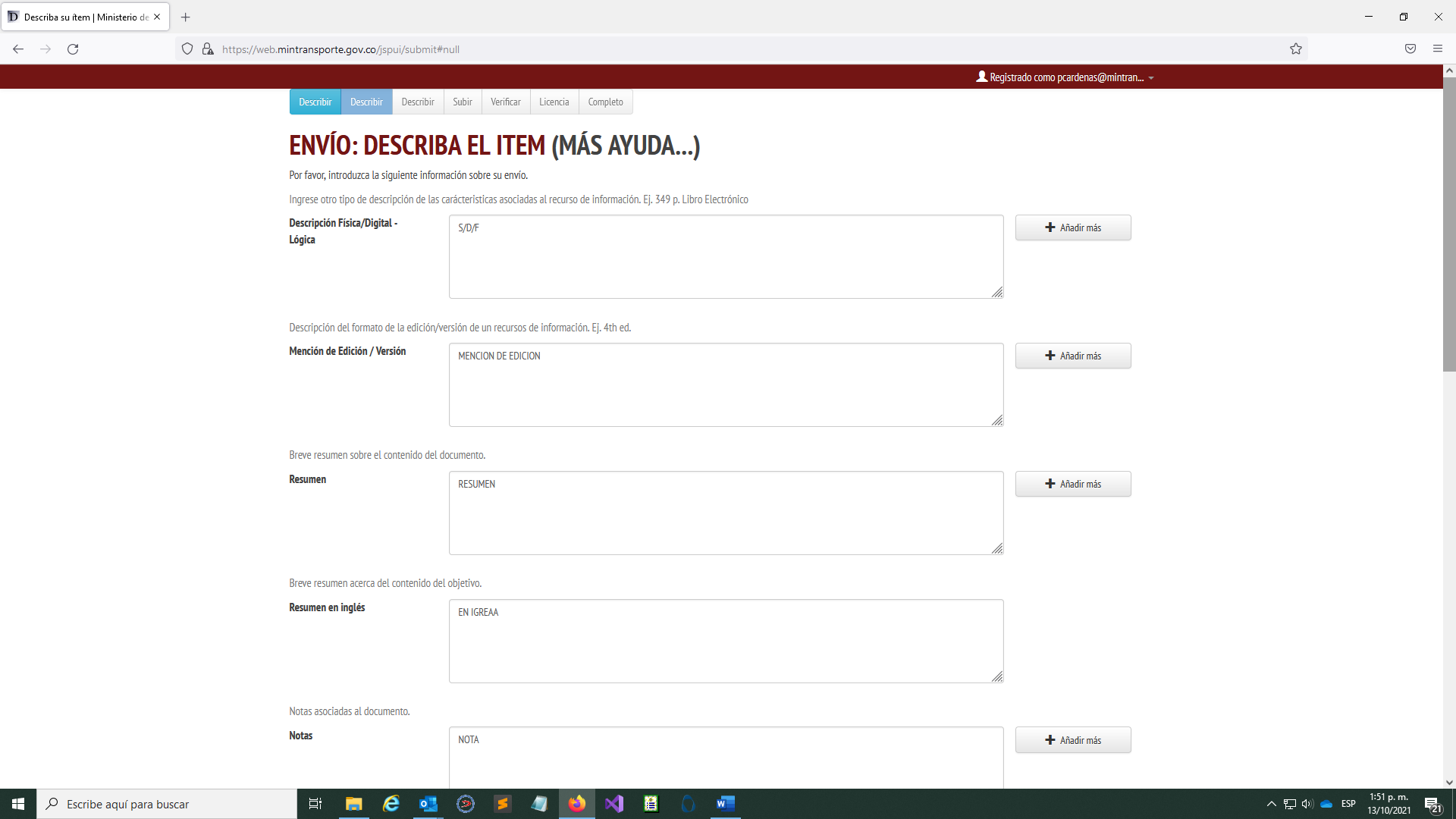 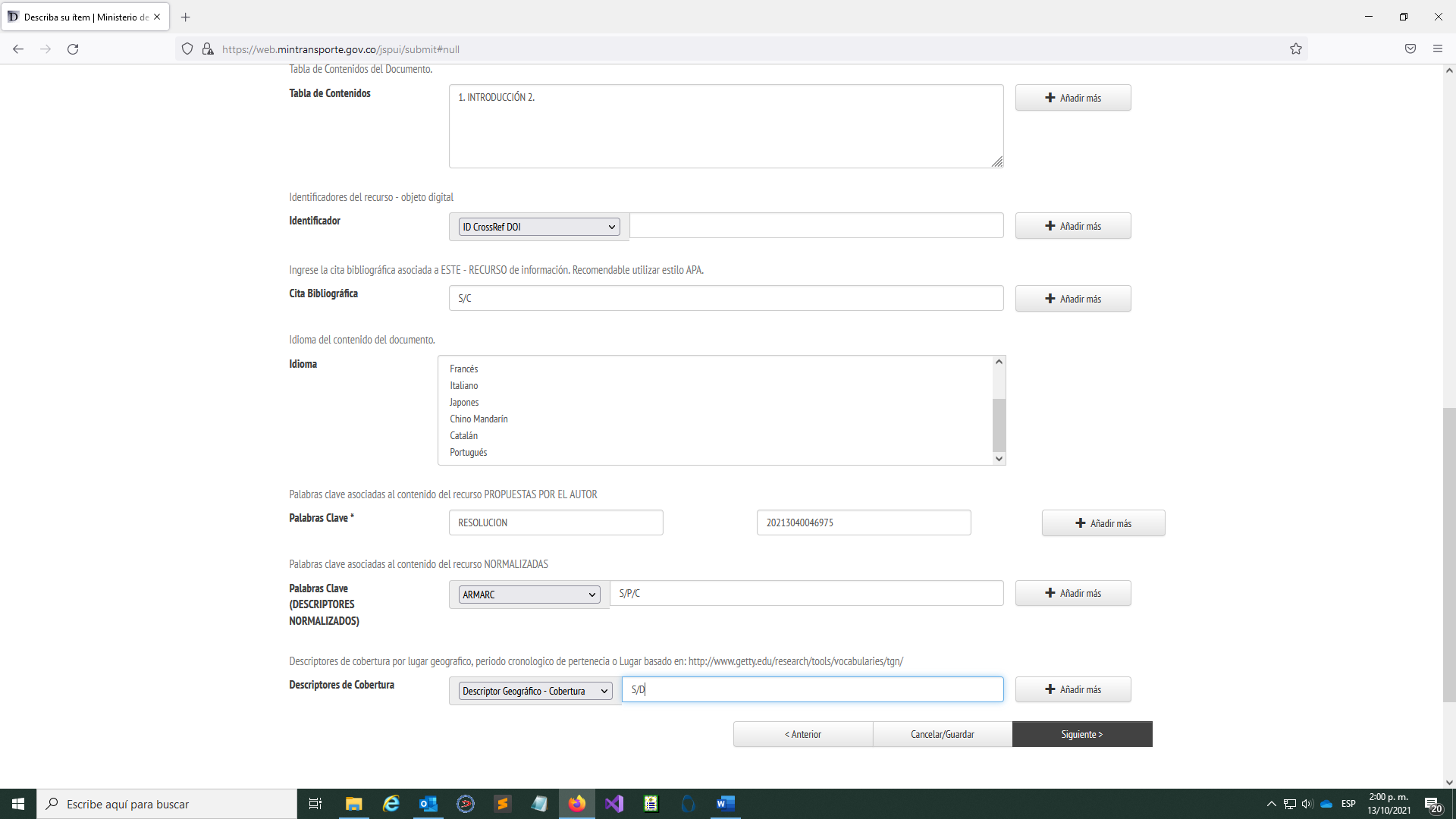 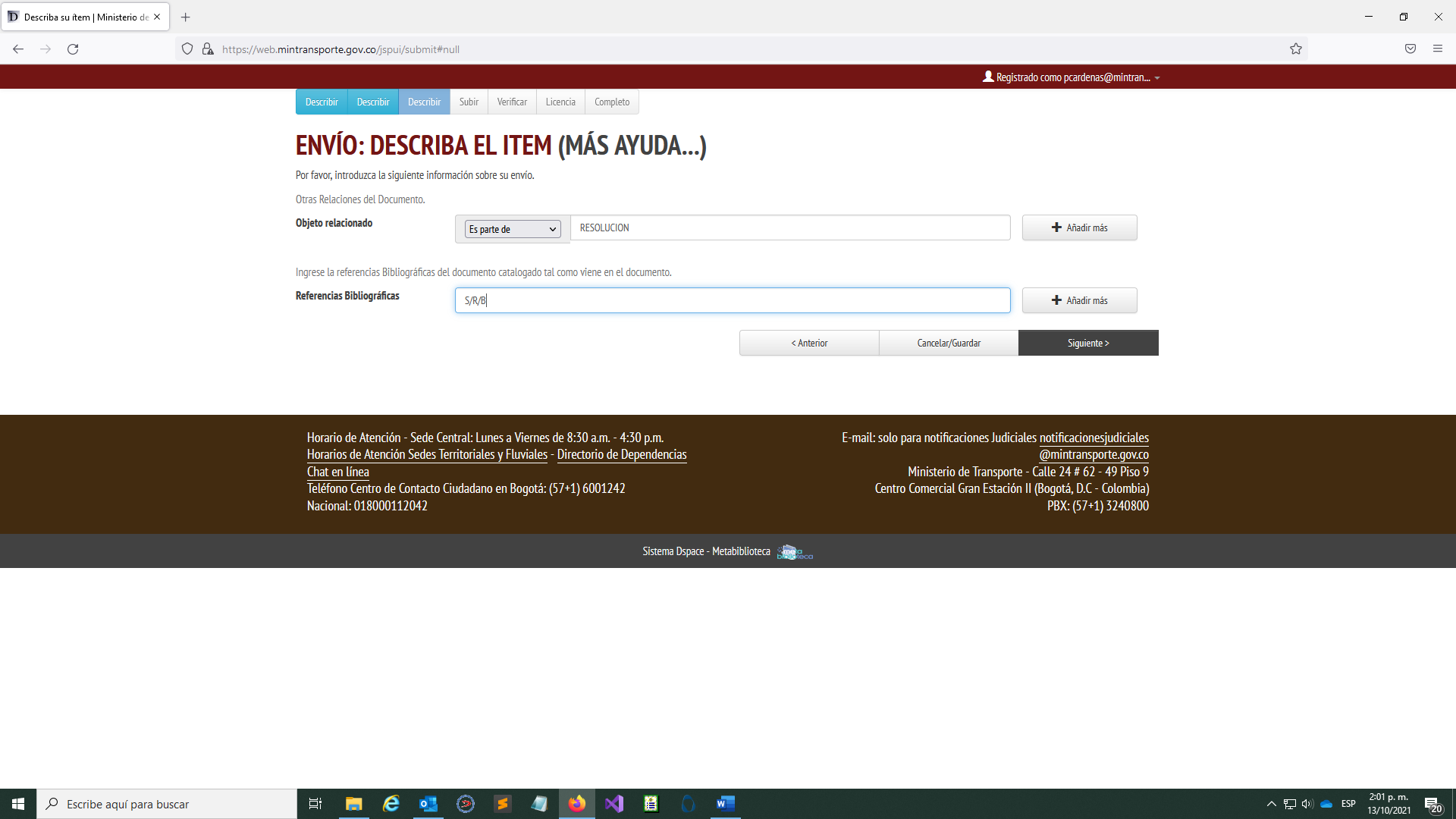 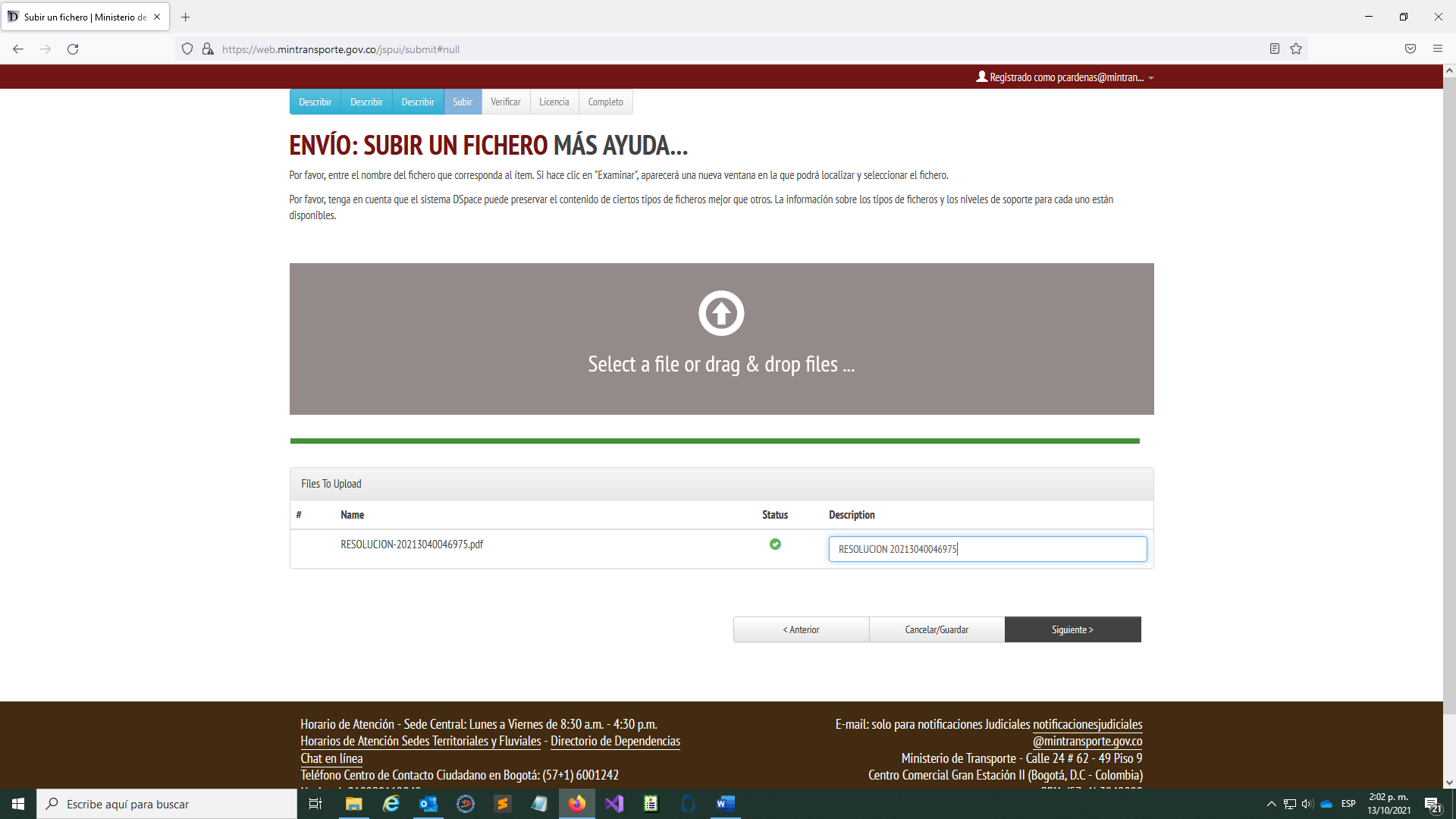 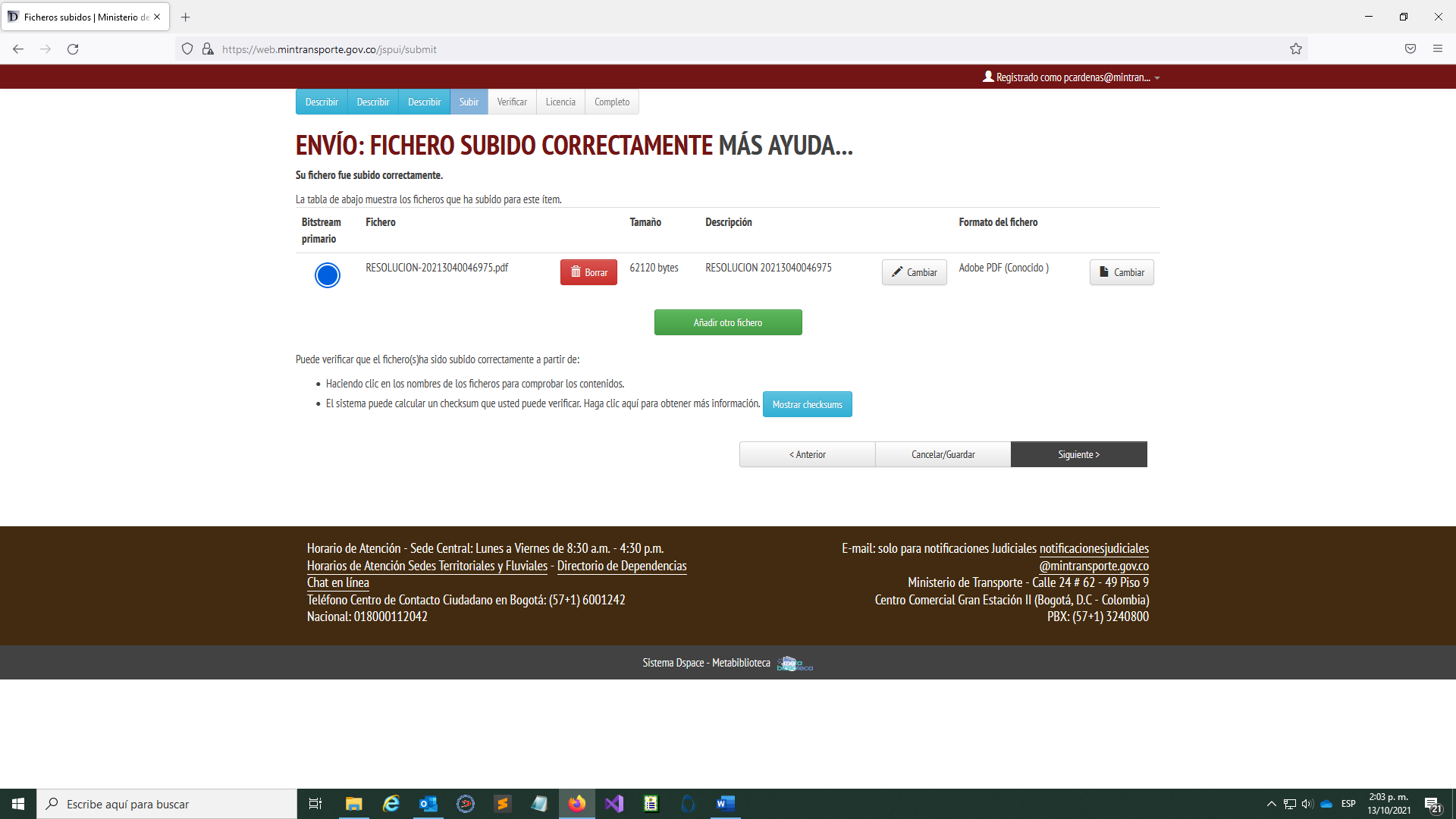 